Date: 8/10/21Safe Use of a Scraper BladeWe have had recent incidents where cleaners have suffered cuts to their hands when using a scraper blade to remove things like stickers stuck fast to hard surfaces. To protect yourself when using a scraper tool, the following controls must be complied with:Wear cut resistant gloves. A high grade cut resistant glove is mandatory on the ‘free’ hand not holding the scraper blade.Wear safety glasses to protect your eyes from objects that might break off and flick up to your eye area. This includes the blade of the scraper.Cut away from the body and keep body parts away from the path the scraper might take if it slips.Do not apply excessive pressure. If the task requires excessive pressure, stop and consult your Supervisor.Do not carry scrapers in pockets. Refer to Work Instruction Safe Use of Scraper Blades for more information.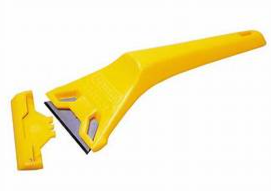 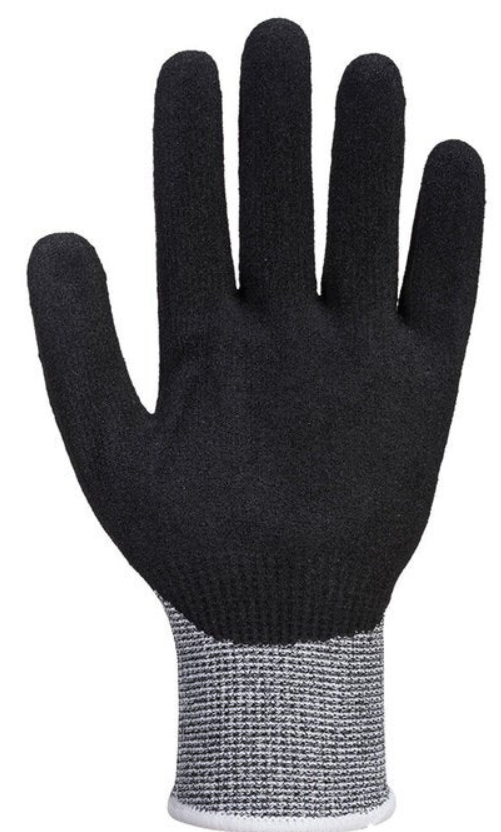 